I. Write a short note for any FIVE of the following in 150 words each.    (5x6=30)Institutional theory of art Early Christian ArtCavepaintingsEarlyGothic Art Theory of MimesisHellenistic ArtII. Answer any FOUR of the following questions in 300 words each.     (4X10=40)Explain Northam Renaissance style and subjects.Discuss different periods of Indian art.Explain any 3 types of printmaking techniques with suitable examples.What are the materials needed to produce artwork? Discuss.Explain Greek sculpture and Greek paintings with suitable examples.VO 2318_B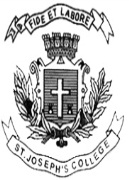 ST. JOSEPH’S COLLEGE (AUTONOMOUS), BANGALORE-27ST. JOSEPH’S COLLEGE (AUTONOMOUS), BANGALORE-27ST. JOSEPH’S COLLEGE (AUTONOMOUS), BANGALORE-27ST. JOSEPH’S COLLEGE (AUTONOMOUS), BANGALORE-27ST. JOSEPH’S COLLEGE (AUTONOMOUS), BANGALORE-27ST. JOSEPH’S COLLEGE (AUTONOMOUS), BANGALORE-27BVOC FILMMAKING/ ANIMATION – II SEMESTERBVOC FILMMAKING/ ANIMATION – II SEMESTERBVOC FILMMAKING/ ANIMATION – II SEMESTERBVOC FILMMAKING/ ANIMATION – II SEMESTERBVOC FILMMAKING/ ANIMATION – II SEMESTERBVOC FILMMAKING/ ANIMATION – II SEMESTERSEMESTER EXAMINATION: APRIL 2019SEMESTER EXAMINATION: APRIL 2019SEMESTER EXAMINATION: APRIL 2019SEMESTER EXAMINATION: APRIL 2019SEMESTER EXAMINATION: APRIL 2019SEMESTER EXAMINATION: APRIL 2019VO2318: History of Visual ArtsVO2318: History of Visual ArtsVO2318: History of Visual ArtsVO2318: History of Visual ArtsVO2318: History of Visual ArtsVO2318: History of Visual ArtsTime- 2 ½ hrs  Time- 2 ½ hrs  Max Marks-70Max Marks-70This paper contains ONE printed page and TWO partsThis paper contains ONE printed page and TWO partsThis paper contains ONE printed page and TWO partsThis paper contains ONE printed page and TWO partsThis paper contains ONE printed page and TWO partsThis paper contains ONE printed page and TWO parts